提 案 事 業 計 画 書（その２）※ほか、事業内容が分かる任意資料の添付も可能です。（１）事業実施スケジュール（２）実施体制（３）調整事項（４）収支計画（別紙添付可）（４）実施計画平面図使用範囲や配置等が分かるよう図示してください。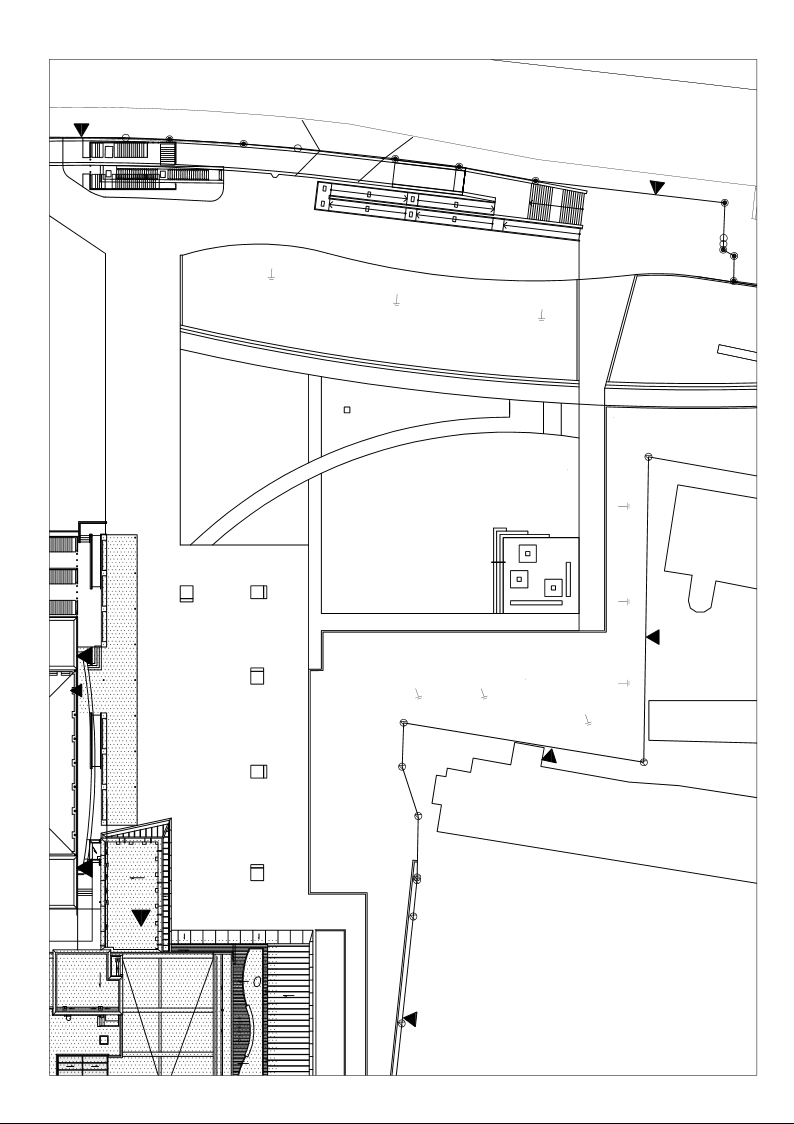 （５）代表者・担当者の連絡先①事業実施当日の代表者の氏名・連絡先②担当者の氏名・連絡先